《老板战略》让你睁眼看世界【仁义治企易如反掌】主讲：吴琮详情：主要包括：论语、孙子兵法、道德经 等国学经典。三方面：德行战略；模式战略；经营战略。主要内容：一.老板商业德行战略(占比80%) ；二.老板商业模式战略(占比10%)；三.老板商业经营战略(占比10%)。主要解决三个问题：（1）知道怎么当个老板的问题？（2）企业不战而胜的经营问题？（3）人生的格局和境界问题？一.老板商业德行战略-和1.什么是战略？做对的事。2.什么又是老板的战略？敦厚质朴 忠信诚实。 3.什么又是商业德行战略？君子和为贵五个方面： 道、天、地、将、法(礼).五大战略助力老板的商业德行。一是政治，二是天时，三是地形，四是素质，五是制度（礼法）。大凡成功的企业都有着让人激动人心的愿景，战略目标。企业最大战略就是老板的战略：敦厚质朴，忠信诚实。二.老板商业模式战略-变1.什么是商业模式战略？兵无常势水无常形，能因敌变化而取胜者，谓之神。能而示之不能,用而示之不用的利他思想就是商业模式战略。老板的初心不改万变不离其宗，企业公益社会、服务社会、贡献社会、造福社会才是它真正的使命和属性。1.什么是商业模式？资源+经营=商业模式2.最好的商业模式是什么？是利他的。3.麦当劳的商业模式启示录-繁荣社会商业圈的房产生意。4.腾讯的商业模式启示录-QQ+微信便利你我他的网络科技。5.海尔的商业模式启示录-人单合一人人皆老板的万物互联。6.吴琮文化的商业模式启示录-人生幸福卓越的倡导者。三.老板商业经营战略-全1.什么是商业经营战略？有一种胜利叫双赢-不战而胜.有一种胜利叫攻城-两败俱伤。你要哪个？不战而胜的全胜双赢的经营观念就是商业经营战略。屈人之兵而非战也，拔人之城而非攻也，毁人之国而非久也。不战而胜是一种全胜的经营战略。不战而胜是孙子兵法最核心的理念，它是双赢的。老子：道常无为而无不为。道是顺任自然的但没有一件事不是它所为的。提升你的境界和格局拥有不战而胜的实力。不战而胜的实力：一曰度、二曰量、三曰数、四曰称、五曰胜。1.格局和境界;2.巨大的能量；3.能力和智慧；4.责任和担当；5.匠心精神。不战而胜的全胜双赢之道：1上善若水 2宠辱不惊3 重为轻根 4死而不亡 5知足常乐 6知者不言 7被褐怀玉 8为而不争学习收益1不战而胜，企业最大的战略就是提升老板的境界。老实做人踏实做事就是你人生最大战略。2知彼知己，认识自己找回真我，使心灵回归重新找到幸福。3修道而保法，用道德的力量为你的企业人生事业护航保驾。内容：孙子兵法、道德经、论语等，用古圣先贤的智慧解读人生，回归自然的宁静，从而更好的更快乐的更真实的活好你自己，经营好我们的企业事业人生。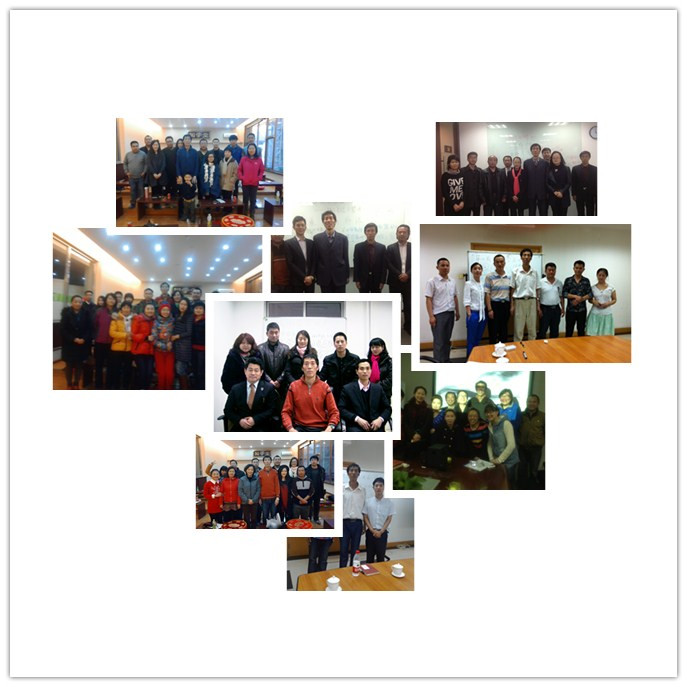 